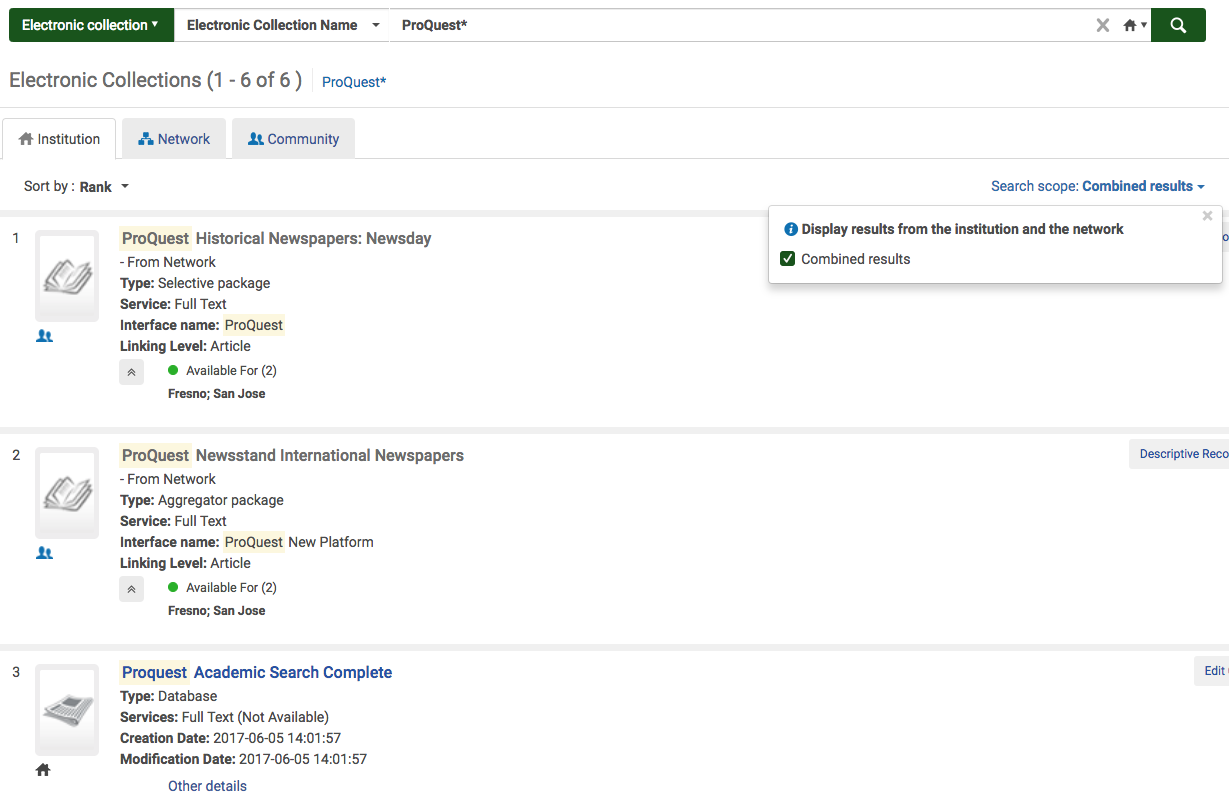 Combined search results of the IZ and NZ e-collections from the IZ can be set up in Alma.A library can search their local and shared e-collections from the IZ tab.  